ПРОЕКТ от _____________2021 года                                                                                №______Об утверждении Административного регламента по предоставлению на территории городского округа город Шахунья Нижегородской области государственной услуги «Предоставление информации о текущей успеваемости обучающегося, ведение электронного дневника и электронного журнала успеваемости» на территории городского округа город Шахунья Нижегородской области»В соответствии с Федеральным законом Российской Федерации от 27.07.2010 № 210-ФЗ "Об организации предоставления государственных и муниципальных услуг", Федеральным законом от 29.12.2012 № 273-ФЗ "Об образовании в Российской Федерации", распоряжением Правительства Российской Федерации от 17.12.2009 № 1993-р "Об утверждении сводного перечня первоочередных государственных и муниципальных услуг, предоставляемых органами исполнительной власти субъектов РФ и органами местного самоуправления в электронном виде, учреждениями субъектов РФ и муниципальными учреждениями", постановлением Правительства РФ от 16.05.2011 № 373 "О разработке и утверждении административных регламентов исполнения государственных функций и административных регламентов предоставления государственных услуг", распоряжением Правительства Нижегородской области от 29.04.2010 № 773-р "Об утверждении календарного плана перехода на предоставление (исполнение) первоочередных государственных и муниципальных услуг (функций), оказываемых (исполняемых) органами исполнительной власти Нижегородской области, органами местного самоуправления муниципальных образований Нижегородской области, государственными и муниципальными учреждениями Нижегородской области в электронном виде", администрация городского округа город Шахунья Нижегородской области п о с т а н о в л я е т:1. Утвердить прилагаемый административный регламент предоставления муниципальной услуги «Предоставление информации о текущей успеваемости обучающегося, ведение электронного дневника и электронного журнала успеваемости» на территории городского округа город Шахунья Нижегородской области».2. Начальнику общего отдела администрации городского округа город Шахунья Нижегородской области обеспечить размещение настоящего постановления в установленном порядке на официальном сайте администрации городского округа город Шахунья Нижегородской области.3. Настоящее постановление вступает в силу со дня его подписания.4. Со дня вступления в силу настоящего постановления признать утратившим силу:- постановление администрации городского округа город Шахунья Нижегородской области от 06.06.2016 № 638 «Об утверждении Административного регламента по предоставлению муниципальной услуги «Предоставление информации о текущей успеваемости обучающегося, ведение электронного дневника и электронного журнала успеваемости» на территории городского округа город Шахунья Нижегородской области»;-  постановление администрации городского округа город Шахунья Нижегородской области от 14 сентября № 1103 «О внесении изменений в постановление администрации от 06.06.2016 № 638 «Об утверждении Административного регламента по предоставлению муниципальной услуги «Предоставление информации о текущей успеваемости обучающегося, ведение электронного дневника и электронного журнала»;- постановление администрации городского округа город Шахунья Нижегородской области от 28.06.2018 № 884 «О внесении изменений в постановление администрации от 06.06.2016 № 638 «Об утверждении Административного регламента по предоставлению муниципальной услуги «Предоставление информации о текущей успеваемости обучающегося, ведение электронного дневника и электронного журнала»;- постановление администрации городского округа город Шахунья Нижегородской области от 06.05.2019 № 494 «О внесении изменений в постановление администрации от 06.06.2016 № 638 «Об утверждении Административного регламента по предоставлению муниципальной услуги «Предоставление информации о текущей успеваемости обучающегося, ведение электронного дневника и электронного журнала»5. Контроль за исполнением настоящего постановления возложить на первого заместителя главы администрации городского округа город Шахунья Нижегородской области А.Д. Серова.Глава местного самоуправления городского округа город Шахунья                                                              Р.В. КошелевСогласовано:Начальник управления образования                                                 А.Г. БагерянИ.о начальника юридического отдела                                             Е.А. ПрытоваВыслано: Общий отд. - 4 экз., Упр. обр. – 1 экз.,Е.Е. Порунова(8 83152) 2-60-46	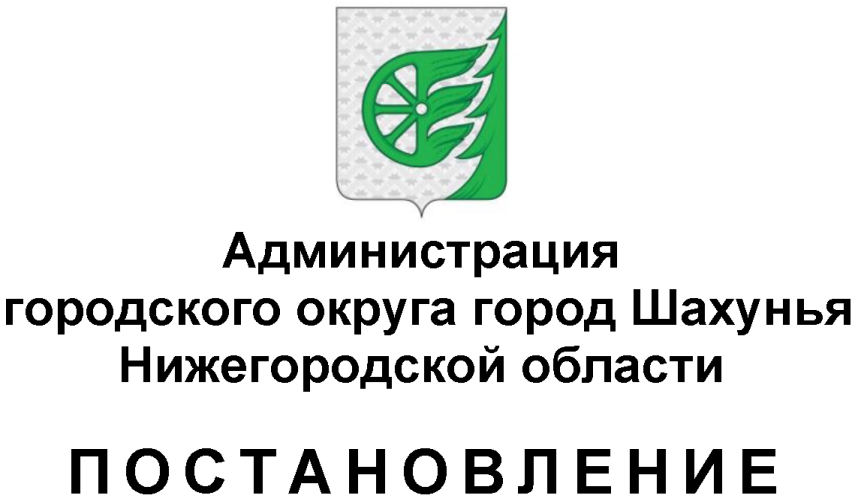 